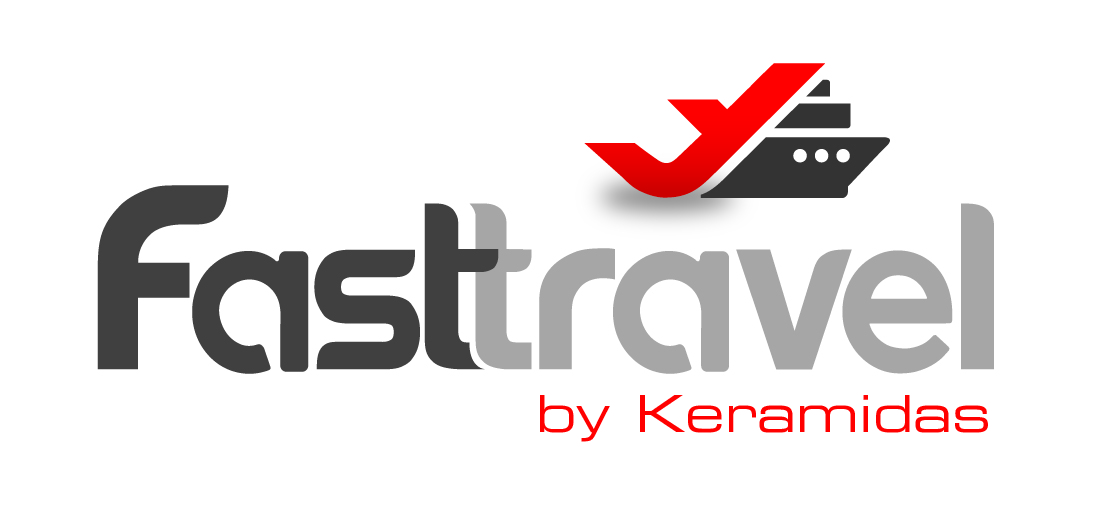 Ανδαλουσία 8 ημέρεςΗ καρδιά της τέχνηςΜΑΛΑΓΑ – ΓΙΒΡΑΛΤΑΡ – ΧΕΡΕΘ ΝΤΕ ΛΑ ΦΡΟΝΤΕΡΑ – ΚΑΝΤΙΘ – ΣΕΒΙΛΛΗ – ΚΟΡΔΟΒΑ – ΓΡΑΝΑΔΑ – ΣΕΤΕΝΙΛ ΝΤΕ ΛΑΣ ΜΠΟΝΤΕΓΚΑΣ – ΡΟΝΤΑ – ΜΑΡΜΠΕΓΙΑ1η μέρα  ΜΑΛΑΓΑΆφιξη αργά το βράδυ και τακτοποίηση στο ξενοδοχείο. Διανυκτέρευση.2η μέρα  ΜΑΛΑΓΑΜετά το πρωινό θα κάνουμε έναν περίπατο στο ιστορικό κέντρο της πόλης, στον περίφημο εμπορικό της πεζόδρομο Larios, την Plaza de la Constitución, τα στενά της δρομάκια, τον Καθεδρικό Ναό «La Manquita», και το ρωμαϊκό θέατρο. Στον ελεύθερο χρόνο έχετε την δυνατότητα να επισκεφτείτε το μουσείο Picasso, το Centre Pompidou στο καταπληκτικό Λιμένα Muelle 1 ή την παραλία Malagueta  (την Malaga και την ευρύτερη περιοχή θα έχουμε την δυνατότητα να τις δούμε και τις δύο τελευταίες μέρες). Απόγευμα ελεύθερο.3η μέρα  ΜΑΛΑΓΑ – ΓΙΒΡΑΛΤΑΡ – XEΡΕΘ Μετά το πρωινό θα περπατήσουμε το ιστορικό κέντρο της πόλης, περνώντας από τον περίφημο εμπορικό της πεζόδρομο Λάριος (Larios), τον Καθεδρικό Ναό «La Manquita», και το Ρωμαϊκό Θέατρο. Στον ελεύθερο χρόνο έχετε την δυνατότητα να επισκεφτείτε και κάποιο από τα μουσεία της πόλης όπως το Μουσείο Πικάσο και το Πολιτιστικό Κέντρο Πομπιντού (Pompidou) στο καταπληκτικό Λιμένα Muelle 1. Στη συνέχεια αναχώρηση για το Γιβραλτάρ. Φθάνοντας έξω από το συνοριακό έλεγχο και αφού αφήσουμε το λεωφορείο μας και περάσουμε τον έλεγχο (Διαβατήριο ή Ταυτότητα απαραίτητα) θα προσεγγίσουμε το αγγλικού στυλ κέντρο της πόλης κατά προτίμηση με το λεωφορείο που το συνδέει με τα σύνορα, και στον ελεύθερο χρόνο θα μπορείτε να κάνετε τις αγορές σας ή και προαιρετικά για όσους επιθυμείτε να ανεβείτε στον Βράχο. Ειδικό τελεφερίκ σε οδηγεί στην κορυφή με την εκπληκτική θέα προς τον Ατλαντικό, την Μεσόγειο και την Αφρική, και στο σημείο όπου βρίσκονται οι διάσημοι πίθηκοι του Gibraltar που ζουν σε ημιελεύθερη κατάσταση. Αναχώρηση και μεταφορά στο ξενοδοχείο στο Χερέθ.  Δείπνο σε μπουφέ, διανυκτέρευση4η μέρα  XEΡΕΘ – ΚΑΝΤΙΘ – ΣΕΒΙΛΛΗΜετά το πρωινό θα κάνουμε μια μικρή βόλτα στο ιστορικό κέντρο με τα οινοποιεία των διάσημων κρασιών «σέρι», τις πλατείες Aρενάλ και «Αsunción» (Παλιού Δημαρχείου) και το εμβληματικό καφέ «Gallo Azul» στο ιστορικότερο κτήριο της πόλης.Αναχώρηση στη συνέχεια για το Κάντιθ, μια από τις πιο ηλιόλουστες πόλεις της Ισπανίας. Εκεί θα αντικρίσουμε τον Ατλαντικό Ωκεανό, θα περιηγηθούμε στο ιστορικό κέντρο με τον λευκό Καθεδρικό Ναό, και θα φτάσουμε στην Kεντρική Αγορά (Mercado Central) με την ιστορική ψαραγορά και πολλά στιγμιότυπα ανδαλουσιανής καθημερινότητας. Aναχώρηση το απόγευμα για την πρωτεύουσα της Ανδαλουσίας, την Σεβίλλη, και τακτοποίηση στο ξενοδοχείο.Δείπνο σε μπουφέ, διανυκτέρευση.5η μέρα  ΣΕΒΙΛΛΗ Η σημερινή μας πρωινή ξενάγηση θα αρχίσει αρχικά πανοραμικά με το λεωφορείο, και θα αποβιβαστούμε στην πανέμορφη Πλατεία Αμερικής με την τριλογία των σημαντικότερων αρχιτεκτονικών στυλ που συναντάμε στην Σεβίλλη. Μέσα από το Πάρκο της Μαρίας Λουίσα θα καταλήξουμε στην πιο όμορφη πλατεία της Ισπανίας, την «Plaza de España». Έπειτα θα περπατήσουμε στα σοκάκια της Σάντα Κρουθ (παλιά εβραϊκή συνοικία) και θα δούμε το Βασιλικό Παλάτι (Real Alcázar) - το οποίο και θα επισκεφτούμε – το (Αρχείο των Ινδιών (Archivo de Indias) (Αρχείο των Ινδιών) και τον Καθεδρικό Ναό (Catedral de Sevilla). Ολοκλήρωση της περιήγησης στην παραποτάμια όχθη για να θαυμάσουμε την θέα προς τον στον φημισμένο ποταμό Γουαδαλκιβίρ. Το απόγευμα σας θα είναι ελεύθερο και μπορείτε να το εκμεταλλευτείτε για μια βόλτα με ποταμόπλοιο στο ποτάμι, ή και για να δοκιμάσετε κάποια από τα εδέσματα της ανδαλουσιανής κουζίνας σε μορφή μεζέδων (Tapas). Για το βράδυ και μετά το δείπνο στο ξενοδοχείο, προτείνουμε να παρακολουθήσετε ένα θέαμα Σεβιγιάνικου φλαμένκο στην περιοχή γέννησης του, και να αφεθείτε στους έντονους και γεμάτο πάθος ποικίλους ρυθμούς του με τους πιο δεξιοτέχνες καλλιτέχνες. Δείπνο σε μπουφέ, διανυκτέρευση.6η μέρα  ΣΕΒΙΛΛΗ – ΚΟΡΔΟΒΑ – ΓΡΑΝΑΔΑΜετά το πρωινό αναχώρηση για την Κόρδοβα, την μακρινή και μόνη του Λόρκα, την πάλαι ποτέ πρωτεύουσα του σημαντικού χαλιφάτου της Δύσης. Φθάνοντας θα επισκεφτούμε το Τέμενος-Καθεδρικός (Mezquita-Catedral) ένα αρχιτεκτόνημα απαράμιλλης ομορφιάς μείγμα του Μεσαίωνα και την Αναγέννησης, και δεύτερο σημαντικότερο τέμενος στην εποχή του μετά εκείνο της Μέκκα. Στην συνέχεια θα περιπλανηθούμε στα γραφικά στενά της παλιάς Εβραϊκής (Judería) και Μουσουλμανικής συνοικίας, με τα υπέροχα αίθρια (patios), και θα έχετε ελεύθερο χρόνο πριν την αναχώρηση για την Γρανάδα. Άφιξη και τακτοποίηση στο ξενοδοχείο.Δείπνο σε μπουφέ, διανυκτέρευση7η μέρα  ΓΡΑΝΑΔΑΜετά το πρωινό αναχώρηση για το λόφο της Αλάμπρα (Alhambra) το «κόκκινο κάστρο» όπως είναι η Αραβική ονομασία. Χτισμένη σ’ ένα πέτρινο λόφο, προστατευμένη από τα βουνά και περικυκλωμένη από δάσος η Alhambra ήταν αρχικά σχεδιασμένη ως στρατιωτική περιοχή, από τα μέσα όμως του 13ου αιώνα έγινε η κατοικία βασιλέων –Σουλτάνων. Ένα αριστούργημα ισλαμικής αρχιτεκτονικής του 14ου αιώνα με αφάνταστη λεπτομέρεια στη διακόσμηση, το οποίο έχει ανακηρυχθεί μνημείο παγκόσμιας πολιτιστικής κληρονομιάς της Ουνέσκο. Στο διπλανό ύψωμα οι υπέροχοι κήποι Χενεραλίφε (Generalife) όπου δεσπόζει το θερινό ανάκτορο των βασιλέων – Σουλτάνων. Στην συνέχεια θα έχουμε ελεύθερο χρόνο στο ιστορικό κέντρο της πόλης αφού το περπατήσουμε περνώντας μεταξύ άλλων από τον Καθεδρικό Ναό και το Βασιλικό Παρεκκλήσι, το μικρό «Σουκ», την Νέα Πλατεία (Plaza Nueva), και τον μικρό πoταμó Ντάρο (Darro). Για όσους επιθυμούν (ΠΡΟΑΙΡΕΤΙΚΑ) ακολουθεί μετά το δείπνο στο ξενοδοχείο βραδινή βόλτα στο λόφο του Αλμπαιθίν (Albaicín), την παλιά μαυριτανική Γρανάδα, όπου θα έχουμε και μία πανοραμική θέα της φωτισμένης Αλάμπρα όπως επίσης και ολόκληρης της πόλης. Στην συνέχεια θα βρεθούμε στον άλλο λόφο της πόλης, το Σακρομόντε (Sacromonte), η συνοικία των τσιγγάνων, για να παρακολουθήσουμε στα υπόσκαφα σπίτια-σπηλιές, τσιγγάνικο φλαμένκο, με ποτό. Δείπνο σε μπουφέ, διανυκτέρευση8η μέρα  ΓΡΑΝΑΔΑ – ΡΟΝΤΑ – ΜΑΛΑΓΑΜετά το πρωινό θα αναχωρησουμε για τα διάσημα Λευκά Χωριά (Pueblos Blancos), σταματώντας πρώτα στο σμιλεμένο σε βράχο μοναδικό χωριό Σετενίλ ντε λας Μποντέγας. Έπειτα θα μεταβούμε στην Ρόντα, μία μικρή πόλη της επαρχίας της Μάλαγα, με την σπουδαία οχυρή της θέση σ’ έναν απόκρημνο λόφο στην οροσειρά που χωρίζει την Άνω με την Κάτω Ανδαλουσία. Τα μοναδικά μονοπάτια που την διέσχιζαν και επέτρεπαν την επικοινωνία οδικώς, σε συνδυασμό με τα έφορα περίχωρα της, συνέβαλαν στη σημασίας της στην ρωμαϊκή, την Βησιγοτθική, και την Αραβική περίοδο. Περιήγηση και ελεύθερος χρόνος για να θαυμάσουμε μνημεία, όπως την Νέα Γέφυρα (Puente Nuevo) του φαραγγιού 100μ. βάθους του ποταμού Γουαδαλεβίν που διατρέχει το ιστορικό κέντρο, καθώς επίσης και την παλαιότερη Αρένα Ταυρομαχιών (Plaza de Toros) της Ισπανίας. Αναχώρηση στη συνέχεια για την Marbella όπου θα περάσουμε το απόγευμά μας σε αυτό το υπέροχο τουριστικό θέρετρο της Μεσογείου, κλείνοντας έτσι αυτό το υπέροχο ταξίδι στο Νότο της Ισπανίας.Αναχώρηση αργά το βράδυ για το αεροδρόμιο της Μάλαγα και πτήση για Αθήνα.ΠΕΡΙΛΑΜΒΑΝΟΝΤΑΙ:Διαμονή σε επιλεγμένα ξενοδοχεία 4 αστέρωνΠρωινό μπουφέ καθημερινά 7 δείπνα στο σύνολο (ΗΜΙΔΙΑΤΡΟΦΗ)Μεταφορές από / προς αεροδρόμια / ξενοδοχεία εξωτερικούΠολυτελές κλιματιζόμενο πούλμαν για όλες τις μετακινήσεις όπως αναφέρει το πρόγραμμαΞεναγήσεις / περιηγήσεις σύμφωνα με το πρόγραμμαΈμπειρος αρχηγός / συνοδός του γραφείου μαςΕνημερωτικά έντυπα / χάρτεςΦ.Π.Α.Ασφάλεια ταξιδιού (αστικής ευθύνης)Ειδική ασφάλεια COVID-19 και ιατροφαρμακευτική ΔΕΝ ΠΕΡΙΛΑΜΒΑΝΟΝΤΑΙ:Ότι δεν αναφέρεται στο πρόγραμμαΕίσοδοι στα μουσεία και ασύρματο σύστημα ομαδικής ξενάγησης (ακουστικά) ΣΗΜΕΙΩΣΕΙΣ:- Η σειρά των ξεναγήσεων μπορεί να αλλάξει για την καλύτερη εκτέλεση του προγράμματος χωρίς να παραλειφθεί καμία από αυτές.- Στις επισκέψεις μας στα μνημεία είναι υποχρεωτική η χρήση ασύρματων συστημάτων ομαδικής ξενάγησης (ακουστικά) αλλά και για την καλύτερη διεκπεραίωση των περιηγήσεων θα τα χρησιμοποιούμε καθημερινά.